BISOUS, BISOUS,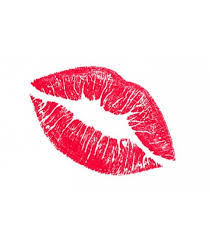 ET ENCORE DES BISOUS…Pour tous les amis du Macasel.Nous avons instauré le système des bisous pour les échanges que nous voulons faire sans rémunération, nous pensons que c’est une bonne chose.Mais voilà, certains se disent qu’un bisou, c’est gentil mais cela ne vaut rien et ils ne pensent pas à introduire l’échange sur le site.Erreur, ce bisou laisse des traces.Il témoigne de la vitalité de notre SEL, étant comptabilisé dans les échanges et donc dans les statistiques.Plus important, il est un signe de reconnaissance pour ceux à qui il est adressé.Plusieurs fois, des animations sont organisées par des gentils membres qui ne veulent pas pénaliser ceux qui sont en mal de macaronds et qui disent : “si c’est un problème pour vous, vous pouvez me donner un bisou pour me remercier”. Et les bisous n’arrivent pas alors qu’ils feraient bien plaisir, bien plus qu’on ne l’imagine. Parfois, par exemple si un repas est organisé, il y a une participation financière qui n’est que la rétribution réelle des frais engagés, la personne qui organise a passé du temps à préparer le repas et là, quand elle ne demande pas de macarond, le bisou lui montre qu’on est reconnaissant.De plus, un bisou laisse une trace qui peut être utile en cas de prêt.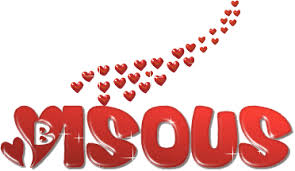 Alors, n’hésitons plus, Envoyons nos bisous quand nous voulons remercier.